 2023.6.1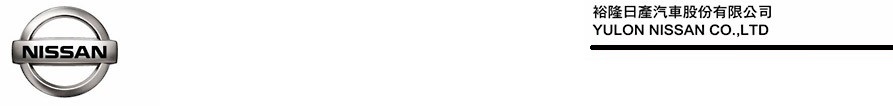 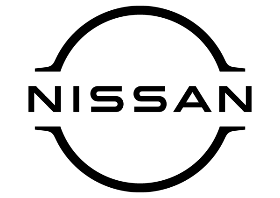 裕隆日產20週年感恩回饋  限時推出「NISSAN 豪禮選邊讚」購車優惠 享「SHARP AIoT空氣清淨機」或「首年丙式車體險+免年度牌燃稅」二選一
	裕隆日產汽車歡慶成立20週年，以滿滿誠意回饋廣大長期支持NISSAN的消費者，自即日起至6月30日止，限時推出「NISSAN 豪禮選邊讚」購車優惠專案，凡於活動期間購買NISSAN指定進口車ALTIMA、NEW JUKE及指定國產車ALL NEW SENTRA、TIIDA、KICKS(註1)，即可享「SHARP 智慧美型AIoT空氣清淨機」(型號KC-P80T-W)或「首年丙式車體險+免年度牌燃稅」超值豪禮二選一(註2)，再享2萬元配件金、彈性分期輕鬆付、國產車68無限延長保固等多項超值優惠，以及5萬元舊換新優先領，讓消費者輕鬆入主NISSAN優質車款。    NISSAN KICKS持續蟬聯小型跨界休旅銷售冠軍(註3)，為感謝消費者對NISSAN KICKS的熱愛與肯定，NISSAN KICKS熱銷冠軍感謝祭好評延續，自即日起至6月30日止，入主NISSAN KICKS可享超值舊換新價74.9萬元起(註4)。歡慶裕隆日產20周年  限時回饋「NISSAN 豪禮選邊讚」購車優惠	裕隆日產自2003年10月成立以來，迄今在台深耕即將滿20周年，透過裕隆集團堅強的研發與銷售實力，加上與技術母廠日產汽車的長期合作關係，積極引進嶄新車款，創造符合區域風格的優勢車種，將台灣汽車設計實力推向全球市場。裕隆日產矢志成為「產品創新」及「服務創新」的標竿企業，致力提供台灣消費者優質乘駕體驗與貼心服務，秉持「技術日產 智行未來」品牌精神，打造智能移動新世界，並持續推出優質產品，爭取台灣廣大消費者的支持與喜愛。適逢裕隆日產20週年慶，NISSAN以感恩的心創造更多感動，回饋無數支持裕隆日產的廣大客戶，自即日起至6月30日止，限時推出「NISSAN豪禮選邊讚」購車優惠專案，凡於活動期間內入主NISSAN指定進口車ALTIMA、NEW JUKE及指定國產車ALL NEW SENTRA、TIIDA、KICKS，即可享「SHARP 智慧美型AIoT空氣清淨機」或「首年丙式車體險+免年度牌燃稅」豪禮二選一，再享2萬元配件金、彈性分期輕鬆付等優惠，國產車再享68無限延保等多項超值優惠，以及5萬元舊換新優先領，讓消費者輕鬆入主。「SHARP 智慧美型AIoT空氣清淨機」超值豪禮，榮獲英國過敏協會認證，PM2.5、細菌濾除率達99.9%，並搭載雲端智慧管家，自動分析提供最佳運轉狀態，同時具備GPS遠端自動開關功能；水活力功能更特別針對台灣夏季氣候，消費者久處冷氣房可能造成肌膚乾燥之情形設計，讓使用者隨時享有自在清新好空氣；「首年丙式車體險+免年度牌燃稅」超值豪禮，「首年丙式車體險」讓民眾開車上路更有保障，「免年度牌燃稅」減輕車主購車負擔，於活動期間內自領牌日起至2023年底之牌照稅、燃料稅NISSAN幫你付，讓民眾購車、開車更有安心感，也為荷包省下大筆花費。「NISSAN 豪禮選邊讚」購車優惠符合消費者不同購車需求，讓民眾輕鬆享受NISSAN優質車款獨特魅力。NISSAN KICKS熱銷冠軍感謝祭好評延續  限時入主超值舊換新價74.9萬元起    NISSAN KICKS 自2018年11月上市以來，以年輕動感外觀搭配豐富智行安全配備，獲得車主「#我開KICKS我驕傲」美譽，於2022年10月全新改款上市，透過「外型、安全、便利、動力」四大升級，持續贏得廣大消費者喜愛，NISSAN KICKS從上市至今已銷售超過65,000台，持續蟬聯小型跨界休旅銷售冠軍。    為感謝消費者對NISSAN KICKS的熱愛與肯定，自5月推出NISSAN KICKS熱銷冠軍感謝祭，為持續體貼消費者，優惠好評再延續，自即日起至6月30日止，入主NISSAN KICKS可享超值舊換新價74.9萬元起，包含1.6萬元專屬購車金優惠(註5)，搭配5萬元舊換新政府補助優先領方案，讓消費者同步享受優惠價格及全新升級產品魅力。裕隆日產誠摯邀請消費者親臨全國展示中心，體驗NISSAN優質產品與貼心服務，入主幸福有車生活。詳情請參閱NISSAN官網http://www.nissan.com.tw/(註6)。註1：「NISSAN豪禮選邊讚」購車優惠專案相關說明專案活動期間為自民國(下同)112年6月1日起至112年6月30日止。本專案優惠僅限於官網揭示之活動時間內下訂裕隆日產公司(下稱NISSAN)指定進口車或指定國產車，並完成領牌程序者，方具備本專案之各活動優惠資格。惟LEAF、X-TRAIL e-POWER、大宗批(標)售車、政府機關標案、營業用車不適用本購車優惠專案。於本專案活動期間內訂購NISSAN指定進口車或指定國產車，完成領牌者方可選擇1) 「SHARP 智慧美型AIoT空氣清淨機」(型號KC-P80T-W)乙台，或2) 「首年丙式車體險」及「免年度牌照稅、燃料稅」，本專案活動優惠採二擇一，每一車牌僅得選擇一項活動贈品。若選擇「SHARP 智慧美型AIoT空氣清淨機」(型號KC-P80T-W)，於交車時可獲得SHARP 智慧美型AIoT空氣清淨機(型號KC-P80T-W)乙台，數量有限，敬請把握。領取方式：交車時NISSAN經銷公司將親送SHARP 智慧美型AIoT空氣清淨機(型號KC-P80T-W)，贈品以實物為準，恕不接受更換或折抵現金或找零，NISSAN保留更換贈品之權利。本贈品之相關說明請參考台灣夏普官網，贈品若有任何疑問請逕洽台灣夏普客服專線0809-090-510，NISSAN不負任何贈品瑕疵擔保及保固、維護責任。本專案贈送之「首年丙式車體險」需投保經銷公司配合之保險公司指定險種。保險公司保有承保與否的權利，詳情請洽NISSAN各經銷公司。「免年度牌燃稅」限於活動期間內下訂NISSAN指定進口車或指定國產車，並完成領牌程序者，方具備本專案活動優惠資格。牌照稅和燃料稅優惠將依車輛領牌統一由經銷公司按比例支付首期(2023年度)牌照稅和燃料稅，稅賦區間為活動期間自領牌日起至2023年12月31日止，其他優惠詳情請洽NISSAN各經銷公司。本優惠辦法，LEAF、X-TRAIL e-POWER、大宗批(標)售車、政府機關標案、營業用車不適用之。「2萬元配件金」係指限於專案活動期間消費者購車時，得選價值2萬元之原廠配件，相關配件總價值若超過2萬元者，消費者應補差額，若不足2萬元者，恕不得折現、退費或找零。詳細交易條件請洽NISSAN各經銷公司，NISSAN及各經銷公司並保留最後核准與否權利。「彈性分期輕鬆付」係指分期付款專案，需搭配指定分期專案，各期款項依指定貸款企業之規定，頭期款金額成數將視買賣雙方之交易條件及結果而定，詳細交易條件請洽NISSAN各經銷公司，因每個人信用狀況不同，NISSAN各經銷公司及指定貸款企業保有審核及最後核准與否之權利。本專案亦有相關授信條件與結清限制，且不得與其他貸款優惠專案併用。分期付款與現金付款之建議售價相同，但實際交易價格由買賣雙方各自依交易條件內容協商議定之。另各車型所搭配之分期零利率購車優惠方案各不相同，現金優惠購車總價與零利率分期購車總價係有價差。「5萬元舊換新優先領」係指於本專案活動期間下訂新車並完成領牌且符合貨物稅條例換購新車退還減徵新車貨物稅50,000元資格者，補助與否以政府最終審核為準，相關程序及內容詳見NISSAN官網或洽詢NISSAN展示中心。「68 無限延長保固」活動國產車系(限ALL NEW SENTRA、KICKS、TIIDA車系始得享有)加贈 68 無限延長保固：限於活動期間內下訂且完成新車領牌者，但公司車(限指定駕駛)、大宗批(標)售、營業車、政府機關及台灣本島以外地區不適用。68無限延長保固係指6大系統8年(不限里程)延長保固，延長保固之車主需配合至少每6個月或每1萬公里至NISSAN服務廠實施定期保養，並每年於NISSAN經銷公司投保該保險專案配合之指定保險公司之強制險及1,000元以上任意主險始得享有68無限延長保固，詳細之權利與義務請洽各經銷公司或參閱NISSAN官網網頁說明為準。各車規之實際規格、配備及車色以實車為準，各配備之作動可能有其條件限制及安全警告，商品規格說明受限於廣告篇幅亦可能未盡完整，消費者於購買前務必洽詢NISSAN展示中心或參閱NISSAN官網相關說明。以上所示金額均為新臺幣。本專案所有活動詳情及條件請洽NISSAN展示中心，NISSAN有隨時修改、變更及終止本專案各活動之權利，詳細交易條件請洽NISSAN及各經銷公司，NISSAN及各經銷公司並保留最後解釋及核准與否權利。註2：「SHARP 智慧美型AIoT空氣清淨機」(KC-P80T-W) 相關規格及說明請詳閱台灣夏普官網所示，相關產品瑕疵擔保及保固、維修請洽台灣夏普客服專線0809-090-510。註3：小型跨界休旅定義係指車身長度為4400mm以下之跨界休旅車款，限定為以下車款：HR-V、VENUE、C-HR、CX-3、CX-30、T-CROSS。銷售數字是以2018年11月至2023年5月監理所累計領牌數字為準，累積銷量已超過65,000台，持續蟬聯小型跨界休旅銷售冠軍。註4：NISSAN KICKS超值舊換新價74.9萬元起(詳下表)，係指即日起至6月30日止下訂裕隆日產公司(下稱NISSAN)KICKS卓越版及完成領牌程序之新車車主，享有專屬1.6萬元購車金並獲得政府補助貨物稅減免之5萬元後之金額。舊換新政府補助方案係指符合貨物稅條例換購新車退還減徵新車貨物稅5萬元資格者，惟補助與否以政府最終審核為準。註5：本專案贈送之1.6萬元購車金，限於專案優惠期間購買NISSAN KICKS時抵用車價，不得要求領取、轉換、折抵現金，或與本公司其他優惠併用。註6：本新聞稿所示金額均為新臺幣。所有活動詳情及條件請洽NISSAN展示中心，NISSAN有隨時修改、變更及終止本專案各活動之權利，詳細交易條件請洽NISSAN及各經銷公司，NISSAN及各經銷公司並保留最後解釋及核准與否權利。# # #聯絡方式：裕隆日產汽車股份有限公司 公關室媒體專線：0800371171公司網站：www.nissan.com.tw「NISSAN 豪禮選邊讚」限時購車優惠「NISSAN 豪禮選邊讚」限時購車優惠「NISSAN 豪禮選邊讚」限時購車優惠車型車型優惠內容NISSAN進口車ALTIMA「SHARP 智慧美型AIoT空氣清淨機」或「首年丙式車體險+免年度牌燃稅」超值豪禮二選一、2萬元配件金、彈性分期輕鬆付、5萬元舊換新政府補助優先領NISSAN進口車NEW JUKE「SHARP 智慧美型AIoT空氣清淨機」或「首年丙式車體險+免年度牌燃稅」超值豪禮二選一、2萬元配件金、彈性分期輕鬆付、5萬元舊換新政府補助優先領NISSAN國產車ALL NEW SENTRA「SHARP 智慧美型AIoT空氣清淨機」或「首年丙式車體險+免年度牌燃稅」超值豪禮二選一、2萬元配件金、彈性分期輕鬆付、國產車68無限延長保固、5萬元舊換新政府補助優先領NISSAN國產車TIIDA「SHARP 智慧美型AIoT空氣清淨機」或「首年丙式車體險+免年度牌燃稅」超值豪禮二選一、2萬元配件金、彈性分期輕鬆付、國產車68無限延長保固、5萬元舊換新政府補助優先領NISSAN國產車KICKS熱銷冠軍感謝祭「SHARP 智慧美型AIoT空氣清淨機」或「首年丙式車體險+免年度牌燃稅」超值豪禮二選一、2萬元配件金、彈性分期輕鬆付、國產車68無限延長保固，KICKS熱銷冠軍感謝祭好評延續，限時入主超值舊換新價74.9萬元起(包含1.6萬元專屬購車金優惠，搭配5萬元舊換新政府補助優先領)車型規格超值舊換新之建議售價(起)KICKS卓越版74.9萬元KICKS旗艦版78.4萬元